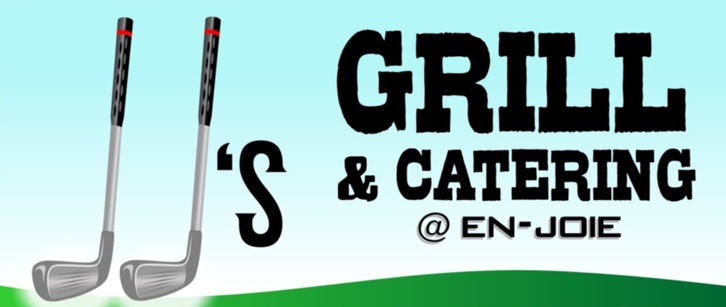 Catering Menu 607-757-5343Choice of Sides:Garden or Caesar Salad	Pasta Salad	Macaroni Salad	Potato Salad	Seasonal Vegetables		Fruit Salad	Salt Potatoes		Baked BeansBaked Ziti			Green Beans	Roasted Potatoes	Mac & Cheese	Broccoli Cheese Rice CasseroleBeer Keg pricing available upon request.Final headcount is due 10 days prior to event.Cloth linens are an additional charge upon request.Any menu changes, coffee service, or additional services (bar service), etc. can be discussed with JJ’s Grill & Catering at 607-757-5343.Pricing does not include NY Sales Tax (8%), Gratuity (18%), and Room Fee.May be additional labor charge for larger events25% Down Payment required at time of signed contract.Bill is payable by Check/Cash at conclusion of event. Credit card payments require additional 3% surcharge due to processing fees. OptionPriceEntree1$13Breakfast Pizzas w/ 1 topping, Assorted Juices, Coffee and Tea2$12Egg Burrito w/choice of Ham, Bacon, Sausage, Assorted Juices, Coffee, & Tea3$12Continental Breakfast – Assortment of Bagels w/Cream Cheese, Danishes, Muffins, Assorted Juices, Coffee, & Tea4$17Hamburgers, Hot Dogs, Rolls, Garden Salad or Pasta Salad, Chips, Dessert, Gatorade, Soda & Water5$17Boxed Lunch: Assorted Deli Meat Sandwiches and/or Wraps, Chips, Cookies, Gatorade, Soda, Water6$18Pizza w/1 topping, Chicken Wings w/Celery & Blue Cheese, Gatorade, Soda, WaterBELOW ENTREES INCLUDE CHOICE OF 2 SIDES, CHOICE OF DESSERT, WATER & SODA7$22BBQ or Marinated Boneless Chicken Breast8$24Italian Sausage w/Onions & Peppers 9$24Chicken Spiedies10$30Center Cut 6oz Filet Mignon11$28Carved Roast Beef w/French Dip